NWEA MAP Norms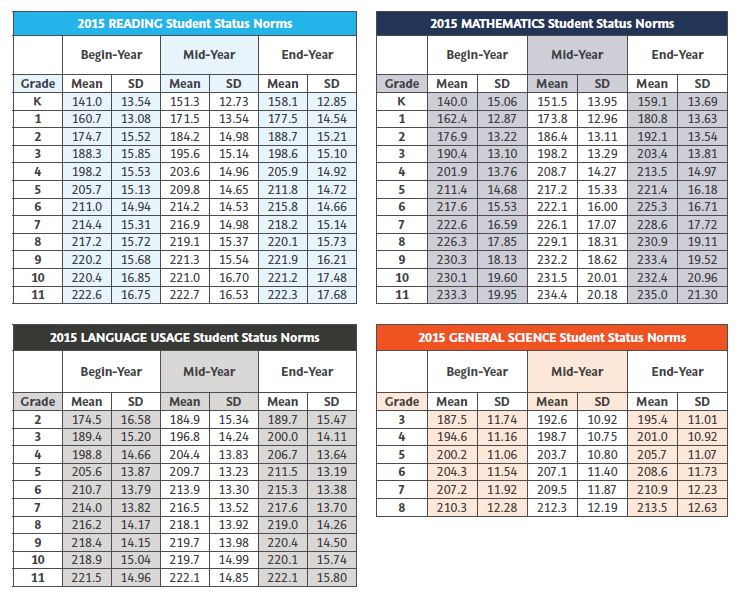 